PROPONOWANE ZAJĘCIA I ZABAWY                                                    DO PRACY Z DZIEĆMI W DOMUTEMAT CYLKICZNY: WIELKANOCDATA: 30.03.2021 r.TEMAT: Wielkanocna niespodzianka.CELE OGÓLNE:rozwijanie mowy i myślenia przyczynowo-skutkowego,rozwijanie motoryki małej.PRZEBIEG ZAJĘĆ I ZABAW:  Historyjka obrazkowa Wielkanocna niespodzianka – poniżej dodaję zdjęcie historyjki. Bardzo proszę zwracać uwagę, aby dzieci starały się odpowiadać zdaniami, nie pojedynczymi słowami. Obejrzycie pierwszy obrazek historyjki. Spróbujcie odpowiedzieć na pytania: - Co robi rodzina? - Co znajduje się na stole? - To śniadanie świąteczne. Z jakiej okazji zostało przygotowane?  Klaszcząc, podzielcie rytmicznie słowa: pisanka, baranek, owies, koszyczek, bazie, babka, palma. Policzcie ile razy klaskaliście. Pokażcie na paluszkach daną liczbę. (np. pi-san-ka – trzy razy, pokazujemy trzy paluszki) Obejrzyjcie drugi obrazek historyjki. Spróbujcie odpowiedzieć na pytania: - W jakim nastroju jest rodzina? - Pokażcie, jakie mają miny. - Co się stało z pisankami?Obejrzyjcie trzeci obrazek historyjki. Spróbujcie odpowiedzieć na pytania: - Co robi mama? Co robi tata? - Co robią dzieci? - Jak wyglądają kurczątka? Ile ich jest? Pokażcie jak poruszają się kurczątka. Jakie wydają odgłosy? Obejrzyjcie czwarty obrazek historyjki. Spróbujcie odpowiedzieć na pytanie: - Jak zakończyła się ta historia? 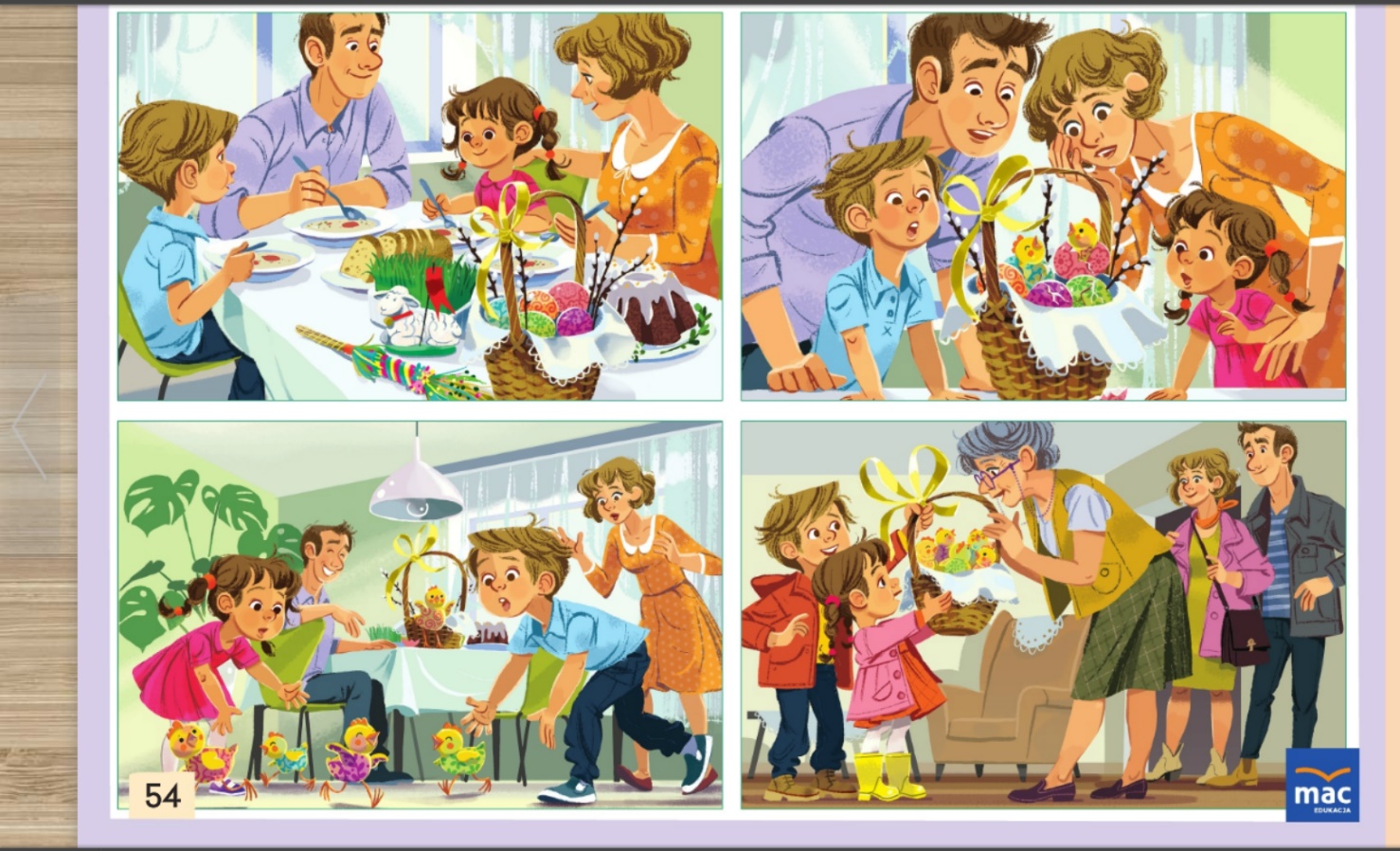 Schowany kurczaczek – zabawa ruchowa. Dziecko wraz z rodzicem wybiera miejsce w którym będą na zmianę liczyć z zamkniętymi oczami. Miejsce te nazywamy kurnikiem. Na początku rodzic - kura wolno liczy do 10, a dziecko w tym czasie chowa się i cichutko siedzi ukryte. Znalezione piszczy jak kurczaczek i idzie za rodzicem – kurą do kurnika. Następnie następuje zamiana ról. 2. Praca plastyczna „Zajączek”- do wykonania pracy potrzebne Wam będą (rolka po papierze toaletowym, farby, pędzelek, kolorowy papier do wykonania (uszu, noska, oczu), klej, nożyczki. Przebieg pracy – rolkę po papierze toaletowym malujemy farbą. Następnie rodzic rysuje na kartce szablony oczu, uszu, noska, a dziecko samodzielnie wycina. Kiedy farba wyschnie dziecko nakleja  wycięte elementy, dorysowuje markerem wąsy i zęby.  Gotowe! Prześlijcie zdjęcia  z efektami Waszej wspólnej pracy! Pamiętaj, aby posprzątać miejsce pracy!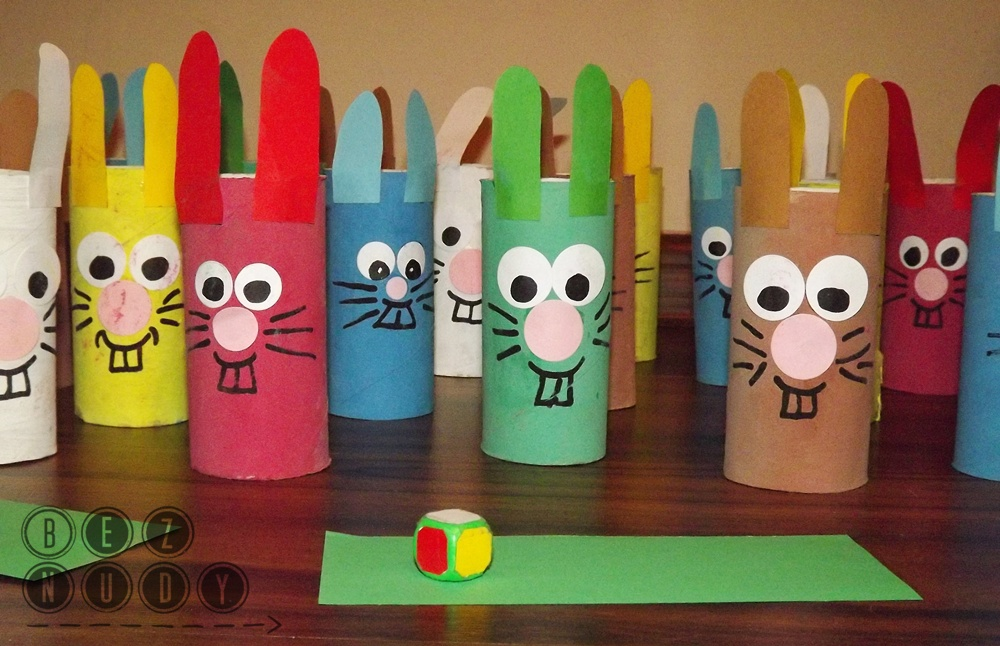 ŚRODKI DYDAKTYCZNE: -historyjka obrazkowa, rolka po papierze toaletowym, farby, marker, pędzelek, klej, nożyczki.